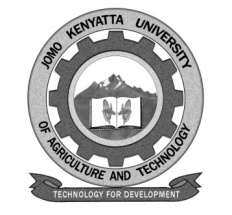      W1-2-60-1-6JOMO KENYATTA UNIVERSITY OF AGRICULTURE AND TECHNOLOGYUNIVERSITY EXAMINATIONS 2013/2014YEAR I SEMESTER I EXAMINATION FOR THE DEGREE OF MASTERS IN APPLIED STATISTICSSTA 3106: TIME SERIES AND ANALYSISDATE:   DECEMBER 2013	                                        TIME: 3 HOURSINSTRUCTIONS: -ANSWER QUESTION ONE AND ANY OTHER TWO QUESTIONS- PLEASE START EACH QUESTION ON A NEW PAGE CLEARLY INDICATING    THE QUESTION NUMBER - THE TOTAL MARKS IS 60 MARKSQUESTION ONE: COMPULSORY (20 MARKS)(i)  What is the main difference between time series and multiple regression (analysis)        model?										[2 marks](ii)  Mention THREE methods of replacing missing values when they are present in your time        series date.									[3 marks](iii)  List and discuss THREE methods of determining trend in time series.		[6 marks](iv) What are the main tool to obtain stationality in mean and variance for given time series,        and which method of transformation should be done first?			[3 marks](v)  Define briefly the FOUR components in time series.				[6 marks]QUESTION TWO (20 MARKS)Provide answer for the following questions:(i)  For non-stationary time series data, write step by step the procedures which lead you to      fitting adequate Box-Jenkins time series model.					[8 marks](ii)  Mention the methods step by step for checking the fitted if Box-Jenkins time series        model is adequate or not.								[6 marks](iii)   Justify briefly the difference between ARIMA and SARIMA models.		[3 marks](iv)  Describe some known non-linear type of time series model with their characteristics.												[3 marks]QUESTION THREE (20 MARKS)The following table summarizes the number of tuberculosis cases registered through year;For this data, from the preliminary analysis the following output are obtained:The data is approximately stationed with mean and variance in time-series senseThe autocorrelation coefficient at lay 2 is highly significant compared to others, with value 0.662 and Box-Lying p-value = 0/014None of partial autocorrelation coefficients is out of the confidence limits.Based on the above given information:Select appropriate Box-Jenkins Time series model and justify your answer.	[5 marks]Write the fitted equation for the model using ordinary least square method, show each step clearly that you used to fit this model.					[15 marks]QUESTION FOUR (20 MARKS)The following are SPSS analysis output related to correlogram for annual yield of grain time series data (1852 – 1925).  From these output, (See next pate)How many yearly observations were included in the analysis?			[2 marks]Write the general Null and Alternative hypothesis to be tested by the Box-Lying statistics.										[2 marks]Write the Null and alternative hypothesis for lay 16 related to the population autocorrelation coefficient and make your conclusion and decision on it at 5% level of significance.									[6 marks]According to the illustrated correlogram, is the transformed time series stationary in mean and variance? Why?							[2 marks]Interpret the value of autocorrelation coefficient at log 1			[4 marks]By considering only the most significance autocorrelation coefficient and partial autocorrelation coefficient, what type of Box-Jenkins Time series model is appropriate for this transformed data.								[2 marks]Write the general equation of your chosen model for the above questions. (vi)													[2 marks]Year Tuberculosis Cases20032200442005220064200732008520093201052011420124